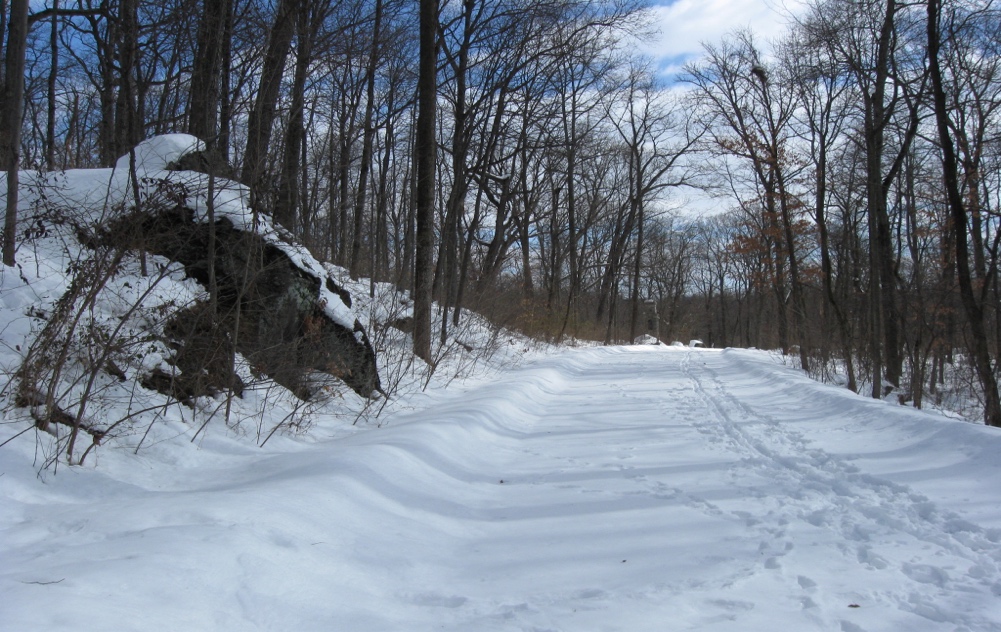 Prijavnica:   Ime in priimek: ____________________________________________Naslov: __________________________________________________Datum rojstva: ____________________ Razred: ______________Telefon staršev: ________________  Ime starša: __________________Elektronski naslov__________________________________________Velikost stopala (številka čevljev): _______________      Zdravstvene težave otroka (alergije, vrtoglavica, astma...) in zdravila, ki jih jemlje:
________________________________________________________________________________________________________________S podpisom mojega otroka prijavljam na planinsko zimovanje, ki bo potekalo med 4.3. in 6.3.2020 na Sviščakih in soglašam z objavo fotografij otroka v javnih medijih za potrebe PD Postojna.Kraj in datum: ______________________________________________Podpis staršev: _____________________________________________Zaradi nezgodnega zavarovanja v gorah morajo imeti otroci pred odhodom na zimovanje poravnano članarino pri planinskem društvu za leto 2022.ROK ZA PRIJAVE JE 1.3.2022. V primeru odjave brez razloga (opravičljivo: zdravstveni razlogi ali smrt v družini) po tem roku je potrebno plačati polno ceno zimovanja.Prijavnica:   Ime in priimek: ____________________________________________Naslov: __________________________________________________Datum rojstva: ____________________ Razred: ______________Telefon staršev: ________________  Ime starša: __________________Elektronski naslov__________________________________________Velikost stopala (številka čevljev): _______________      Zdravstvene težave otroka (alergije, vrtoglavica, astma...) in zdravila, ki jih jemlje:
________________________________________________________________________________________________________________S podpisom mojega otroka prijavljam na planinsko zimovanje, ki bo potekalo med 4.3. in 6.3.2020 na Sviščakih in soglašam z objavo fotografij otroka v javnih medijih za potrebe PD Postojna.Kraj in datum: ______________________________________________Podpis staršev: _____________________________________________Zaradi nezgodnega zavarovanja v gorah morajo imeti otroci pred odhodom na zimovanje poravnano članarino pri planinskem društvu za leto 2022.ROK ZA PRIJAVE JE 1.3.2022. V primeru odjave brez razloga (opravičljivo: zdravstveni razlogi ali smrt v družini) po tem roku je potrebno plačati polno ceno zimovanja.Dragi mladi planinec, planinka!Za izlet v gore ni primerno le poletje, ampak vsi letni časi. Zima je še prav posebno čarobna, saj nas že sam pogled na zasnežene vrhove navdaja z občudovanjem in tudi spoštovanjem. Poleg lepote nas pozimi v gorah čakajo številne skrite pasti, ki se jim lahko z dobrim znanjem in izkušnjami izognemo. Zato smo se tudi letos v Planinskem društvu Postojna odločili organizirati zimovanje. Upamo, da bo do takrat vreme naklonjeno in bo sneg pobelil tudi Snežnik. Na zimovanju se bomo od blizu spoznali z zimsko tehniko gibanja v gorah, z uporabo zimske planinske opreme, izdelavo iglujev in drugimi izzivi, ki nam jih prinašajo zasneženi hribi. Seveda pa ne bo manjkalo tudi zabave in še za kakšen prijeten izlet se bo našel čas.Zimovanje bo letos potekalo med 4.3. in 6.3 2022 na Sviščakih in je namenjeno mladim od 5. razreda osnovne šole dalje. Dobimo se v petek, 4.3.2022 ob 16.00 uri na parkirišču pred Primorko v Postojni in 16.15 na avtobusni postaji v Pivki. Zimovanje bomo zaključili s povratkom v Postojno v nedeljo okoli 18. ure. Če imate kakšno vprašanje, me prosim kontaktirajte na: jernej.leteci@gmail.com ali telefonsko številko 031-291-466.Cena zimovanja je 30€ in vključuje nastanitev, poln penzion in izposojo opreme za vse dni zimovanja. Prijavnice pošljite na elektronski naslov jernej.leteci@gmail.com. ROK ZA PRIJAVE JE 1.3.2022. ŠTEVILO MEST JE OMEJENO!Zimovanja naj se otroci udeležijo ZDRAVI!